REQUERIMENTO Nº 580/2018 Requer informações acerca da realização de exames de colonoscopia aos usuários do SUS (Sistema Único de Saúde) pela Secretaria Municipal de Saúde.Senhor Presidente,Senhores VereadoresCONSIDERANDO que o Poder Legislativo Municipal, através de seus membros legalmente eleitos pela população, tem como uma de suas atribuições fiscalizarem o Poder Executivo Municipal no âmbito de seus atos;CONSIDERANDO que este vereador tem recebido diversas reclamações de usuários do SUS (Sistema Único de Saúde), sobre a demora no agendamento para realização do exame de colonoscopia na Rede Municipal de Saúde;		CONSIDERANDO que esse exame em clinica particular tem o custo muito alto e os pacientes não dispõem de recursos para custeá-los.CONSIDERANDO por fim que é preciso ter transparência nos atos da Administração Pública, assim, é primordial dar ciência ao cidadão para que este obtenha as informações necessárias quanto aos questionamentos;                       REQUEIRO que, nos termos do Art. 10, Inciso X, da Lei Orgânica do município de Santa Bárbara d’Oeste, combinado com o Art. 63, Inciso IX, do mesmo diploma legal, seja oficiado o Excelentíssimo Senhor Prefeito Municipal para que encaminhe a esta Casa de Leis as seguintes informações: 1º) No município de Santa Bárbara é realizado o exame de Colonoscopia, para usuários da Rede Municipal de Saúde? Caso a resposta seja positiva, qual o atual número de exame de Colonoscopia a ser realizado na Rede Municipal de Saúde? Favor discriminar a lista de espera.2º) Quantos exames de Colonoscopia é realizado por mês na Rede Municipal de Saúde?3º) Quantos exame de Colonoscopia, são realizados no município e quantos são realizados em outras cidades? Quais as cidades? 4º) A Administração Pública tem convênio com clinicas para realização do exame de Colonoscopia? Quais clinicas?5º) Há pacientes que são encaminhados para realizar este exame em clínicas particulares, sendo custeado pelo município? Descrever quais são as clinicas, informar telefone;6º) Se a resposta a questão anterior é positiva, informar como é realizada a contratação dessas clinicas?7º) Se há exames custeados pela Secretaria Municipal de Saúde que são realizados em clínicas particulares, qual o valor pago por cada exame? Enviar cópia das notas fiscais digitalizadas em mídia (CR-R), ou ainda, podendo ser enviado para o e-mail: jesusvendedor@camarasantabarbara.sp.gov.br8º)A Administração Pública firmou convênio ou contrato com empresa terceirizada para realização do exame de Colonoscopia? Caso a resposta seja positiva a contratação do serviço foi realizada por meio de Licitação? Informar qual empresa foi contratada?9º) Qual o valor que a administração paga ou pagou por esse serviço? Esse valor é individual ou foi feito através de contrato com valor fixo? 10º)Existe nota da compra efetuada? Caso positivo encaminhar cópia da mesma digitalizada em mídia (CR-R), ou ainda, podendo ser enviada para o email: jesusvendedor@camarasantabarbara.sp.gov.br11º) O município de Santa Bárbara d’Oeste tem aparelho(s) para realização do exame de Colonoscopia? Caso positivo quantos? Caso negativo, existe planos para adquirir? De qual forma? 12º) Qual o tempo de espera para realização do exame de Colonoscopia?13º) O exame de Colonoscopia, está sendo realizado no programa zera fila? 14º) Quantos exames de colonoscopia no programa zera fila foram realizados desde o inicio de sua implantação no município?15º) Quantos exames de Colonoscopia, foram realizados em 2013, e até a presente data de 2018? Informar ano a ano separadamente. Os atendimentos, para realizar do exame de Colonoscopia que serão realizados em 2018 aguardam em espera desde qual dia, mês e ano? 16º) Quantos pacientes na data de hoje estão aguardando por atendimento para realizar o exame de Colonoscopia? 17º) Qual será o planejamento por parte da Administração pública juntamente com a Secretaria de Saúde, para que esse pacientes que aguardam a mais de 01 (um) possam  vir a ser atendidos e iniciar com o tratamento? 18º) A Administração Pública tem conhecimento que muitos pacientes aguardam na fila de espera para realização do exame de Colonoscopia via SUS (Sistema Único de Saúde) já a mais de 1 (um) ano? 19º) Quanto tempo leva para o paciente fazer o exame de colonoscopia, após identificado que o mesmo precisa fazê-los?20º) Como os pacientes dão continuidade ao tratamento, se não conseguem realizar esse exame para diagnosticar determinada patologia?                            21º) Existe fila de espera para a realização desse exame? Informar exatamente qual a quantidade de pessoas que aguardam para realização do exame?22º) Outras informações que julgar pertinentes.Plenário “Dr. Tancredo Neves”, em 25 de abril de 2018.JESUS VENDEDOR-Vereador / Vice Presidente-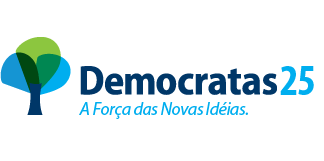 